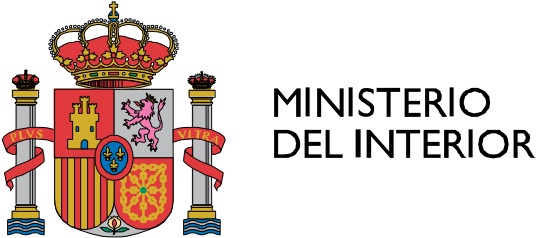 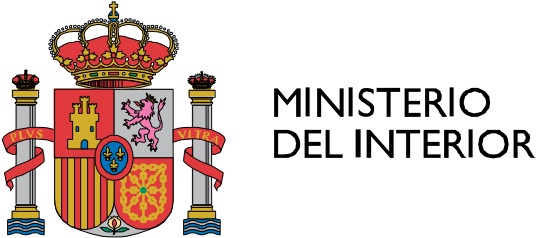 DECLARACIÓN RESPONSABLE PARA LA SOLICITUD DE BAJA DEFINITIVA DE UN VEHÍCULO POR FALLECIMIENTO DE SU TITULAR Identificación del declarante Nombre y apellidos: __________________________________________________________ DNI: _______________________________ DECLARA BAJO SU RESPONSABILIDAD, ante el Centro Autorizado de Tratamiento Medio ambiental ______________________________________ a los efectos de la solicitud de baja definitiva del vehículo con matrícula _______________, cuyo titular ha fallecido, que cumple con los requisitos establecidos en la normativa vigente, y en particular que:  Ha resultado adjudicatario definitivo del vehículo arriba señalado, y así consta en el testamento o la declaración de herederos del titular del vehículo.  Por el resto de adjudicatarios del vehículo, en caso de que los hubiere, se ha acordado la destrucción del vehículo.  Dispone de la documentación que acredita todo lo anterior y que la pondrá a disposición de la Administración si le fuera requerida. Lo que manifiesta con el conocimiento de las responsabilidades penales, civiles y/o administrativas a que hubiera lugar, en caso de inexactitud, falsedad u omisión, de carácter esencial, de cualquier dato o información de la presente declaración o en caso de no presentación de la documentación que le fuera requerida para acreditar el cumplimiento de lo declarado. Y para que así conste y surta los efectos oportunos En__________________ a, ______ de ___________de 20___  Firmado: ________________________________ 